Spring 2022 Leadership Convention Minutes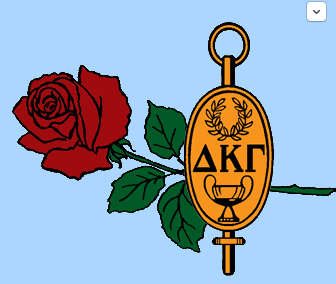 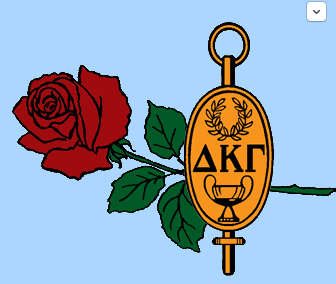 DKG Alaska State OrganizationSaturday, April 23, 2022, 9:00 a.m. – 12:30 p.m., Alaska TimeOpening and Welcome by Amy Budge, State President	Meeting called to order at 9:17am						Zoom Reminders Collect by Daphne Hofschulte, 1st Vice President 					9:30-10:00  Executive Board Business Meeting Roll call: Cherilyn AnsleyOfficers and related personnel President- Amy Budge, Omicron, HOMFirst Vice President- Daphne Hofschulte, Beta, FAISecond Vice President Gara Williams, Epsilon, KTN (absent)Recording Secretary- Cherilyn Ansley, Zeta, ANCTreasurer Joan Lower, Eta, ANC Immediate Past State President- Cynde Hill-Eta, ANC (absent)Parliamentarian Dianne Coursey, Beta, FAI Alaska Chapter PresidentsEleanor Houts- Beta, FAIPeaches Wallin- Epsilon, KTN (absent)Karen Wallace- Eta, ANC (absent)Marcia Hirai- Iota, SITHelen Harmon- Nu, ERElaine Challup (absent)  and  Amy Budge- Omicron, HOMAldean Kilbourn- Theta, FAI Jessica Minguez (absent) & Nicole Ullman- Zeta, ANCGayle Hammons- State member (absent)  Past State Presidents Carolyn Rooker, Eta, ANC (absent) Colleen Brown, Nu, ER  (absent)Dianne Coursey, Beta, FAI Daphne Hofshulte, Beta, FAI Eleanor Houts, Beta, FAIGeri Benshoof, Beta, FAIJeanne Fiske, Zeta, ANC  Judy Ireton, Eta, ANCJudy Jasperson, Beta, FAI  (absent)(10) Kati Rogness, Zeta, ANC                   (11) Mary Ann, Curtis, Eta, ANC                   (12) Gayle Hammons, State Member, SIT (absent)                   (13) Cynde Hill-Eta, ANC (absent)Committee Chairs Communication- Gara Williams (Cesefske) (absent) Educational Excellence- Gayle Hammons (absent)Expansion and Membership- VacantFinance- Cherilyn AnsleyLeadership Development- Judy Ireton Nominations-Geri BenshoofRules- Barbara SellScholarship- Tanya O’Brien3) Rules of Order: Dianne Coursey a) Quorum for Executive Board and voting members – 16 voting members present – quorum met. When addressing the President, please state your name and chapter. State your name, and chapter when making motions. Motions from a committee need no second. 4)  Minutes of Executive Board: 
Meeting Minutes from October 21,  2021 Fall Executive Board were reviewed by committee and posted on State website. Minutes were accepted as presented by majority vote.5) Additions or Approval of the Agenda Motion to accept made by Judy Ireton, Eta and seconded by Helen Harmon, Nu. Passed unanimously.6) Treasurer’s Report: Joan Lower –report posted on the State website.										Leadership Opportunities- State of the Society: By Candace Martin, International Speaker *Bio: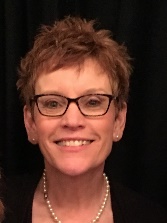 Candace Martin Southeast Regional DirectorCandi shared a slide show highlighting a message from the International President Becky Sadowski ; where do our dues go (educational funds/scholarships, emergency fund, giving worldwide etc); move to new headquarters space; archives of DKG materials now at the Briscoe Center for American History at the University of Texas, Austin campus (cah.utexas.edu, briscoecenter.org); using your voice (who can vote); upcoming amendments at the July convention; invite to International Convention in New Orleans July 12-16, 2022; FORWARD MOVING EVER – you are valued and appreciated.Leadership Self-Care:  Judith IretonJudy’s focus was on being good to ourselves – 7 Types of Rest We All Need, Get Your Daily D.O.S.E., and the Self-Care Wheel.Leadership History-Founder's Day Ceremony presented by Cherilyn Ansley and Nicole Ullman, Anchorage Area Council – DKG Reaffirmation: A Birthday Celebration.President Amy shared a list of members with 25-49 years of membership and those with 50+ years.  A moment of silence for our sisters we have lost: Lynda Ault, Fairbanks, Patti Bikar, Sitka, and Pat Turner, Fairbanks.Leadership In our Future:  Daphne Hofschulte “Come Out, Come Out, Wherever You Are” – Where is DKG in your list of priorities? Where are our leaders? We need to give and get which happens when all help. She shared the President folder prepared with Local, State and International information and sent to each chapter.Unfinished BusinessAnnouncements 	Don’t forget convention in New Orleans (join Judy Ireton).	Request was put forth for chapters to discuss possibility of hosting the 2024 Leadership Convention face-to-face.	Chapters will be contacted by Nomination Committee for recommendations for state officer positions for upcoming biennium.Adjourned at 11:00amRespectfully Submitted,Cherilyn Ansley, SecretaryReviewed by Committee: Judy Ireton, Gretchen VanHove, Kati Rogness Also present via Zoom: Tanya Beck, Marlin Collins, Carolyn Crosby, Sandy Glover, Gracie Jackson,, Barb Kovarik, Milli Martin, Gretchen VanHove, Kathryn Winslow, Barb Yanoshek, Emma ?